Module Home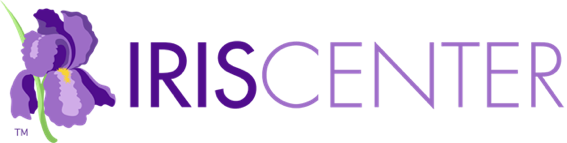 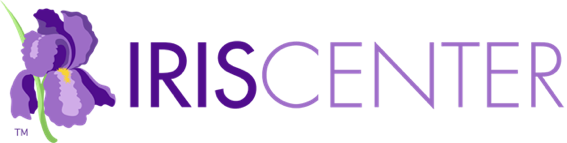 Module Description: This module outlines the benefits of implementing PALS for Grades 2–6, a peer tutoring strategy in which students work in pairs to strengthen their reading skills. Also included are step-by-step instructions for each of the three PALS activities as well as printable PALS materials (est. completion time: 1 hour).ChallengeVideo: A new school year begins in just one week, and as always…Initial ThoughtsWhat characteristics might Mrs. Nash look for in a reading approach?What types of activities can Mrs. Nash use to increase her students’ reading skills?How can Mrs. Nash implement these activities?Perspectives & ResourcesModule ObjectivesRecognize the instructional and social implications of peer tutoringBe able to implement PALSPage 1: Overview of PALSAs she conducts her research into strategies and approaches to help…PALS incorporates… [bullet points]Audio: Doug Fuchs discusses the development of PALS…Audio: Lynn Fuchs highlights the main features of the approach…For Your InformationKindergarten/1st Grade/2nd–6th Grades/High School [table]Page 2: The Benefits of PALSLike most teachers, Mrs. Nash has a class of students with diverse…In addition to improve the reading performance of… [bullet points]Research ShowsAudio: Listen as Devin Kearns discusses the benefits of PALS…Specifically, the approach… [bullet points]Audio: Devin Kearns explains why PALS is beneficial for…Audio: Patti Kremer discusses her experience using PALS…For Your InformationLink: best practice [definition]Page 3: PALS ActivitiesWhen implemented among students in the second through sixth…Doing so also provides a great opportunity for the teacher… [bullet points]Activity/Skill/Length of Activity [table]Page 4: Partner Reading with RetellThe first activity in each PALS session is Partner Reading…Partner Reading with Retell (11–12 minutes) [table]Link: Click for detailed procedures for Retell [drop-down menu]Link: Click to see the Question Card [drop-down menu]Link: Click to view Coaching Tips for Partner [drop-down menu]As each student reads, the student Coach monitors and… [bullet points]Link: Click to learn more about the process… [drop-down menu]PALS in ActionVideo: View the movie to observe Partner Reading.Video: View the movie to observe Story Retell.Page 5: Paragraph ShrinkingThe second activity in each PALS session, Paragraph Shrinking…Mrs. Nash learns that this activity will help students… [bullet points]Paragraph Shrinking (10 Minutes) [table]Click to see the Question Card… [drop-down menu]Click to view Coaching Tips for Paragraph… [drop-down menu]Corrective FeedbackAs the Reader reads, the Coach monitors and… [bullet points]Link: Click to learn more about the process… [drop-down menu]PALS in ActionVideo: View the movie to watch as two students participate…Page 6: Prediction RelayThe third and final activity in each PALS session is Prediction Relay…Prediction Relay (10 minutes) [table]Link: Click to see the Question Card [drop-down menu]PALS in ActionVideo: View the movie to watch two students as they participate…Page 7: Pair StudentsThrough her research on PALS, Mrs. Nash learns that students are…Link: Click to see an example of Mrs. Nash using… [drop-down menu]For Your InformationReason/Example [table]Link: Click to learn about ways to adjust pairs… [drop-down menu]Audio: Devin Kearns offers some pointers for pairing students.For Your InformationActivityLink: Click to get started [web page]Page 8: Prepare MaterialsBefore she trains her students to use PALS, Mrs. Nash wants to…Link: premade PALS materials [drop-down menu]Link: Fuchs Research Group [web page]Link: bulletin board image [PDF]She now knows that… [bullet points]Link: Click to view sample text [drop-down menu]Audio: Devin Kearns makes some suggestions for choosing appropriate…Link: Question Cards [PDF]Link: Correction Cards [PDF]Link: Point Sheets [PDF]Audio: Listen as Devin Kearns discusses the importance of cue cards.Page 9: Train StudentsBefore teachers can successfully implement any strategy in their…Week 1/Week 2/Week 3/Week 4 [table]Training Procedures1. Discuss PALSLink: Explain rules that apply during… [drop-down menu]2. Model PALS ActivityLink: set-up procedures [drop-down menu]3. Allow Time for Guided PracticeLink: Rehearse moving to partners [drop-down menu]4. Allow Time for Independent PracticeAudio: Devin Kearns explains that all students can learn…Page 10: Implement with ClassAfter four weeks (i.e., twelve sessions) of training…MonitoringThis should involve the entire class and… [bullet points]Keep in MindFor Your InformationLink: curriculum-based measurement (CBM) [definition]Link: Progress Monitoring: Reading [IRIS Module]Audio: Listen as Devin Kearns highlights the importance of…Page 11: References & Additional ResourcesSuggested module citationReferencesAdditional ResourcesPage 12: CreditsContent CollaboratorsModule DeveloperModule Production TeamMediaWrap UpSummary of the moduleAudio: Listen as Devin Kearns summarizes PALS…Revise Initial ThoughtsAssessmentTake some time now to answer the following questions.You Have Completed This ModuleGive Us Your FeedbackLink: Module Feedback FormProfessional Development HoursLink: IRIS PD OptionsRelated Resources [link]       NOTES       NOTES       NOTES       NOTES       NOTES       NOTES       NOTES       NOTES       NOTES       NOTES       NOTES       NOTES       NOTES       NOTES       NOTES